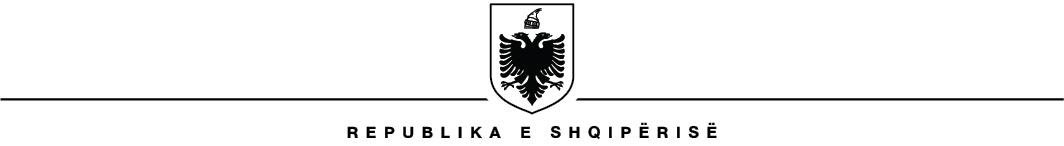 MINISTRIA E INFRASTRUKTURËS DHE ENERGJISË AGJENCIA KOMBËTARE E BURIMEVE NATYRORE DREJTORIA MINERARENë përgjigje të emailit tuaj, me lëndë: “Kërkesë për informacion”, lidhur me aktivitetin në bashkinë Has, ku ju kërkoni informacion lidhur si më poshtë vijon, ju sqarojmë sipas pikave të kërkuara nga ana juaj:Sa është numri i karrierave, pra, lejet minerare (grupi i materialeve metalorë) në Bashkinë e Hasit? Sa, në grupin e materiale jometalorë?Sqarim:Në territorin e bashkisë Has aktualisht janë aktive 21 leje minerare, nga këto 20 aktive pasi 1 subjekt ka kërkuar mbyllje të aktiviteti minerar subjekti “2R - Group” shpk, leja minerare nr 687/1.Për mineralet metalor 18 nga këto 1 leje e re e marrë në vitin 2023 dhe 3 leje për mineralet jometalor nga këto aktive 2 leje.Lejet minerare të shfrytëzimit për grupin e mineraleve metalor.Lejet minerare të shfrytëzimit për grupin e mineraleve ndërtimor.Sa është numri i lejeve të reja minerare (së bashku me rinovimet) për vitin 2019; 2020; 2021; 2022?Sqarim:Në territorin e bashkisë Has aktualisht janë aktive 21 leje minerare, nga këto 20 aktive pasi 1 subjekt ka kërkuar mbyllje të aktiviteti minerar subjekti “2R - Group” shpk, leja minerare nr 687/1. Vlen të theksojmë se 1 leje minerare shfrytëzimi është marrë në vitin 2023 subjekti “Pepkola” sh.p.k të cilën në këtë listë më poshtë vijon e kemi hequr.Sa prej këtyre lejeve apo impianteve (karriera; miniera, etj.) ndodhen brenda territore të mbrojtura (Sipas përcaktimit të tyre në Ligjin 81/2017 "Për Zonat e Mbrojtura")? Nëse ekzistojnë brenda këtyre zonave, të përcaktoni, ju lutem, edhe cilat janë konkretisht zonat në fjalë.Sqarim:Përsa i përket zonave të mbrojtura nuk janë në kompetencë të AKBN apo MIE, por në kompetencë të Ministrisë së Turizmit dhe Mjedisit.Sa ton material janë prodhuar nga grupi i mineraleve metalore për vitin 2019, 2020, 2021, 2022?Sqarim:Prodhimi në vite lejet minerare të shfrytëzimit për grupin e mineraleve metalorePRODHIMI I MINERALIT 2019-2022, PËR LEJET NË BASHKINË HAS (Nga deklarimet e bëra nga subjektet)Shënim: Lejet minerare të shfrytëzimit për mineralin Fe-Ni & Ni-Si janë me pezullim të përkohshëm për shkak të krizës energjitike dhe mbylljes së fabrikave në Kosovë dhe Maqedoni. Mungesa e tregut të shitjes.Sa tonë material janë prodhuar nga grupi i mineraleve jometalore për vitin 2019, 2020, 2021, 2022?Sqarim:Prodhimi në vite lejet minerare të shfrytëzimit për grupin e mineraleve jometaloreSa ishte vlera e rentës minerare për mineralet metalorë, e vetdeklaruar nga shoqëritë për vitin 2019; 2020; 2021; 2022?Sa ishte vlera e rentës minerare për mineralet jo metalorë, e vetdeklaruar nga shoqëritë për vitin 2019; 2020; 2021; 2022?Sa ishte numri i lejeve të reja (për të dyja grupet e mineraleve) të licensuara për vitin 2019, 2020, 2021, 2022; dhe lista e shoqërive të cilat i kanë fituar këto të drejta?SqarimNë territorin e bashkisë Has ushtrojnë Aktivitet minerar 20 leje minerare aktive deri më datë 22.02.2023. Nga këto leje në vitin 2021 jane marrë 2 leje të reja.Sa ishte vlera e garancisë financiare për rehabilitimin e mjedisit vetëm për karrierat (grupi I materialeve ndërtimore) për vitin 2019, 2020, 2021, 2022?SqarimNëe tabele më poshtë ju dërgojme të dhënat e pagesave të garancive të rehabilitimit të mjedisit të kryera në vite nga subjektet minerare.DREJTORIA MINERARENrNr. LejeDataEmri i subjektitNiptBashkiaEmertimi i vendburimitLloji i Mineralit1645/127.08.2001VËLLAZËRIA MINERALS ALBANIAShpkL22323013LHasQafa e PerrollajtKrom276928.06.2004NEZA - 2004 shpkJ76418902QHasMiniera Vllahen, profili XXV- XXV deri XLII- XLII, Horizonti+650, +700dhe+730Krom3134011.05.2009Info Metal Plast -Al shpkK41606512CHasBregu i Skatines -dalja1Krom4134620.05.2009ELIDON - 06 SHPKK71606008QHasVllahna LindoreKrom5134720.05.2009Afrimi K shpkK07713216QHasGajrepKrom6140531.08.2009Emma Chrom 2011 shpkL11515021LHasVllahna VerioreKrom7146829.04.2010Cahani shpk (MYHA - export - import shpk NK)J66702921THasObjekti GajrepKrom8153423.02.2011Afrimi K shpkK07713216QHasObjekti Cahan, Vendoset ne afersi te rruges automobilistikeKrume-CahanHekur Nikel9162930.05.2013BLERIMI KOSTURR2010 shpkL07525201BHasMaç- PerrollajKrom10163620.06.2013BLERIMI KOSTURR2010 shpkL07525201BHasZgjeçKrom11166806.09.2013MYHA - export - importshpkL32313020OHasVlahna, KomunaGolajKrom12170523.05.2014BLERIMI KOSTURR2010 shpkL07525201BHasVlahnëKrom131721/119.06.2014BLERIMI KOSTURR2010 (KOSTURR KROM NK)L07525201BHasGezhimë, Rrethi HasKrom14172510.09.2014Mining Ferro Nikel shpk (A.T.A Eagle ExplorationNK)L31929015FHasQafa e GomuritKrom151762/129.07.2015Ernisi shpkK88814601LHasObjekti MyçHekur Nikel16181828.09.2016Kastrioti MineralL17609201RHasObjekti GjinajHekur Nikel171860/112.07.2018Vllahen Mining shpkL81515039UHasVllahenKrom181885/120.01.2023Pepkola shpkL71708015NHasObjekti GjinajKromNrNr. LejeDataEmri i subjektitNiptBash kiaEmertimi i vendburimitLloji i MineralitShenime1687/106.01.20032R - GROUP shpkL57104903QHasObj Krume,rrethi Has, qarku Kukes.Gur GëlqerorKërkuar Mbyllje2191912.07.20212R - GROUP shpkL57104903QHasPërroi i SefallitGëlqeror3192618.10.2021Kukes Inerte shpkL48421202PHasNjesia AdministrativeKolshGur GëlqerorNrNr. LejeDataEmri i subjektitNiptBashkiaEmertimi i vendburimitLloji i Mineralit1645/127.08.2001VËLLAZËRIA MINERALS ALBANIAShpkL22323013LHasQafa e PerrollajtKrom276928.06.2004NEZA - 2004 shpkJ76418902QHasMiniera Vllahen, profili XXV- XXV deri XLII- XLII, Horizonti+650, +700dhe+730Krom3134011.05.2009Info Metal Plast -Al shpkK41606512CHasBregu i Skatines -dalja1Krom4134620.05.2009ELIDON - 06 SHPKK71606008QHasVllahna LindoreKrom5134720.05.2009Afrimi K shpkK07713216QHasGajrepKrom6140531.08.2009Emma Chrom 2011 shpkL11515021LHasVllahna VerioreKrom7146829.04.2010Cahani shpk (MYHA - export - import shpk NK)J66702921THasObjekti GajrepKrom8153423.02.2011Afrimi K shpkK07713216QHasObjekti Cahan, Vendoset ne afersi te rruges automobilistikeKrume-CahanHekur Nikel9162930.05.2013BLERIMI KOSTURR2010 shpkL07525201BHasMaç- PerrollajKrom10163620.06.2013BLERIMI KOSTURR2010 shpkL07525201BHasZgjeçKrom11166806.09.2013MYHA - export - importshpkL32313020OHasVlahna, KomunaGolajKrom12170523.05.2014BLERIMI KOSTURR2010 shpkL07525201BHasVlahnëKrom131721/119.06.2014BLERIMI KOSTURR2010 (KOSTURR KROM NK)L07525201BHasGezhimë, Rrethi HasKrom14172510.09.2014Mining Ferro Nikel shpk (A.T.A Eagle ExplorationNK)L31929015FHasQafa e GomuritKrom151762/129.07.2015Ernisi shpkK88814601LHasObjekti MyçHekur Nikel16181828.09.2016Kastrioti MineralL17609201RHasObjekti GjinajHekur Nikel171860/112.07.2018Vllahen Mining shpkL81515039UHasVllahenKromNrNr.LejeDataEmri i subjektitNiptBashkiaEmertimi ivendburimitLloji iMineralitShenime1687/106.01.20032R - GROUP shpkL57104903QHasObj Krume,rrethi Has, qarku Kukes.Gur GëlqerorKërkuar Mbyllje2191912.07.20212R - GROUP shpkL57104903QHasPërroi i SefallitGëlqeror3192618.10.2021Kukes Inerte shpkL48421202PHasNjesiaAdministrative KolshGur GëlqerorNrEmri I subjektitNr.DataVendburimiLloji I mineralitPRODHIMI NË VITE. SASIA, (në ton) & CILËSIA (ne % Cr203)PRODHIMI NË VITE. SASIA, (në ton) & CILËSIA (ne % Cr203)PRODHIMI NË VITE. SASIA, (në ton) & CILËSIA (ne % Cr203)PRODHIMI NË VITE. SASIA, (në ton) & CILËSIA (ne % Cr203)PRODHIMI NË VITE. SASIA, (në ton) & CILËSIA (ne % Cr203)PRODHIMI NË VITE. SASIA, (në ton) & CILËSIA (ne % Cr203)PRODHIMI NË VITE. SASIA, (në ton) & CILËSIA (ne % Cr203)PRODHIMI NË VITE. SASIA, (në ton) & CILËSIA (ne % Cr203)NrEmri I subjektitLejesDataVendburimiLloji I mineralit20192019202020202021202120222022NrEmri I subjektitDataVendburimiLloji I mineralitton%ton%ton%ton%1VLLAZËRIAMINER. ALBANIA64527.08.2001Qaf Perollaj,HasKrom02802888102816180282NEZA - 2004, shpk76928.06.2004Vlahën, HasKrom032032032933323INFO.METAL.PLAST AL, shpk134011.05.2009Bregu i Skatinës,HasKrom0180180180184ELIDON -2006, shpk134620.05.2009Vlahna Lindore,Krom0220220220225AFRIMI, shpk134720.05.2009Gajrep, HasKrom03219000320320326EMA CHROME2011, shpk140531.08.2009VlahnaVeriore, HasKrom383932032032231327CAHANI, shpk146829.04.2010Gjelaj, Gajrep, HasKrom160026110026026880268AFRIMI K, shpk153423.02.2011Obj. Cahan,HasNi-Si00.95352400.9500.9500.959BLERIMI KOSTUR2010, shpk162930.05.2013Maç, HasKrom67001201227001218001210BLERIMI KOSTUR2010, shpk163620.06.2013Kodër Zgjeç,HasKrom73812435002255002240002211CAHANI, shpk166805.09.2013Vlahnë, HasKrom1376012801201201212BLERIMI KOSTUR2010, shpk170523.05.2014Vlahnë, HasKrom14002425024470243502413BLERIMI KOSTUR2010, shpk1721/119.06.2014Gëzhime,HasKrom5757281057728132052843752814MINING FERRONIKEL, shpk172510.09.2014Qafa eGomurit,Krom4001601601601615ERNISI, shpk176229.07.2015Myç, HasFe-Ni00.900.900.900.916KASTRIOTIMINERAL, shpk181828.09.2016ObjektiGjinaj, , HasFe-Ni0-43722-0-0-17Vllahen Mining shpk1860/112.07.2018VllahenKrom1786034034034034SHUMA E PRODHIMIT TE MINERALIT TE KROMITSHUMA E PRODHIMIT TE MINERALIT TE KROMITSHUMA E PRODHIMIT TE MINERALIT TE KROMITSHUMA E PRODHIMIT TE MINERALIT TE KROMITSHUMA E PRODHIMIT TE MINERALIT TE KROMITSHUMA E PRODHIMIT TE MINERALIT TE KROMIT58697345073068528749SHUMA E PRODHIMIT TE MINERALIT TE FE-Ni &Ni-SiSHUMA E PRODHIMIT TE MINERALIT TE FE-Ni &Ni-SiSHUMA E PRODHIMIT TE MINERALIT TE FE-Ni &Ni-SiSHUMA E PRODHIMIT TE MINERALIT TE FE-Ni &Ni-SiSHUMA E PRODHIMIT TE MINERALIT TE FE-Ni &Ni-SiSHUMA E PRODHIMIT TE MINERALIT TE FE-Ni &Ni-Si78962NrEmri i subjektitNr. LejesDataVendburimiLloji I mineralitPRODHIMI NË VITE. SASIAPRODHIMI NË VITE. SASIAPRODHIMI NË VITE. SASIAPRODHIMI NË VITE. SASIAPRODHIMI NË VITE. SASIAPRODHIMI NË VITE. SASIAPRODHIMI NË VITE. SASIAPRODHIMI NË VITE. SASIANrEmri i subjektitNr. LejesDataVendburimiLloji I mineralit20192019202020202021202120222022NrEmri i subjektitNr. LejesDataVendburimiLloji I mineralitm3%m3%m3%m3%12R - GROUPshpk687/106.01.2003Obj Krume, rrethiHas, qarku Kukes.Gur Gëlqeror446916812713.422R - GROUPshpk191912.07.2021Përroi i SefallitGëlqeror25060003Kukes Inerteshpk192618.10.2021Njesia AdministrativeKolshGur Gëlqeror100014600Shuma prodhimiShuma prodhimiShuma prodhimiShuma prodhimiShuma prodhimiShuma prodhimi446916813963.420600NrEmri I subjektitNr.DataVendburimiLloji i mineralitRENTA MINERARERENTA MINERARERENTA MINERARERENTA MINERARENrEmri I subjektitLejesDataVendburimiLloji i mineralit2019202020212022NrEmri I subjektitDataVendburimiLloji i mineralitleklekleklek1VLLAZËRIA MINER.ALBANIA64527.08.2001Qaf Perollaj, HasKrom005669800139919362NEZA - 2004, shpk76928.06.2004Vlahën, HasKrom00003INFO.METAL.PLASTAL, shpk134011.05.2009Bregu i Skatinës, HasKrom0--04ELIDON -2006, shpk134620.05.2009Vlahna Lindore,Krom0---5AFRIMI, shpk134720.05.2009Gajrep, HasKrom000210006EMA CHROME 2011,shpk140531.08.2009Vlahna Veriore, HasKrom423467--4902497CAHANI, shpk146829.04.2010Gjelaj, Gajrep, HasKrom9670000138920021806308AFRIMI K, shpk153423.02.2011Obj. Cahan, HasNi-Si506167274478009BLERIMI KOSTUR2010, shpk162930.05.2013Maç, HasKrom9972104.800010BLERIMI KOSTUR2010, shpk163620.06.2013Kodër Zgjeç, HasKrom42005800011CAHANI, shpk166805.09.2013Vlahnë, HasKrom16507990-012BLERIMI KOSTUR2010, shpk170523.05.2014Vlahnë, HasKrom000013BLERIMI KOSTUR2010, shpk1721/119.06.2014Gëzhime, HasKrom4092863948135314856677.2890172214MINING FERRONIKEL, shpk172510.09.2014Qafa e Gomurit,Krom000015ERNISI, shpk176229.07.2015Myç, HasFe-Ni000016KASTRIOTIMINERAL, shpk181828.09.2016Objekti Gjinaj, , HasFe-Ni043038050017Vllahen Mining shpk1860/112.07.2018VllahenKrom707608-00RENTA E PAGUAR E MINERALIT TE KROMITRENTA E PAGUAR E MINERALIT TE KROMITRENTA E PAGUAR E MINERALIT TE KROMITRENTA E PAGUAR E MINERALIT TE KROMITRENTA E PAGUAR E MINERALIT TE KROMITRENTA E PAGUAR E MINERALIT TE KROMIT18,233,899.80948135321,915,677.2025,585,537RENTA E PAGUAR PER MINERALIN FE-Ni &Ni-SiRENTA E PAGUAR PER MINERALIN FE-Ni &Ni-SiRENTA E PAGUAR PER MINERALIN FE-Ni &Ni-SiRENTA E PAGUAR PER MINERALIN FE-Ni &Ni-SiRENTA E PAGUAR PER MINERALIN FE-Ni &Ni-SiRENTA E PAGUAR PER MINERALIN FE-Ni &Ni-Si506,167.004,578,28300NrNr. LejeDataEmri i subjektitVendburimiLloji i MineralitRenta MinerareRenta MinerareRenta MinerareRenta MinerareNrNr. LejeDataEmri i subjektitVendburimiLloji i Mineralit20192020202120221687/106.01.20032R - GROUPshpkObj Krume, rrethi Has, qarku Kukes.Gur Gëlqeror13188012425602191912.07.20212R - GROUPshpkPërroi i SefallitGëlqeror01348503192618.10.2021Kukes Inerte shpkNjesia AdministrativeKolshGur Gëlqeror3760554976RENTA E PAGUAR E MINERALIT GELQERORRENTA E PAGUAR E MINERALIT GELQERORRENTA E PAGUAR E MINERALIT GELQERORRENTA E PAGUAR E MINERALIT GELQERORRENTA E PAGUAR E MINERALIT GELQERORRENTA E PAGUAR E MINERALIT GELQEROR01318801280166898261191912.07.20212R - GROUP shpkL57104903QHasPërroi iSefallitGëlqeror2192618.10.2021Kukes Inerte shpkL48421202PHasNjesia AdministrativeKolshGur GëlqerorNrNumerNumerData fillestareSubjektiBashkiaMineraliViti 2019Viti 2020Viti 2021Viti 2022NrLejesData reData fillestareSubjektiBashkiaMineraliViti 2019Viti 2020Viti 2021Viti 20221645/104.11.202127.08.2001VELLAZERIA MINERALS ALBANIA, SHPKHasKrom82,60220,6502687/122.05.201306.01.20032R-GROUP (ish-VELLAZERIA)SHPKHasGur gelqeror104,427104,724104,724104,724376928.06.200428.06.2004NEZA - 2004, SHPKHasKrom63,54063,54063,54063,5404134011.05.200911.05.2009INFO METAL PLAST -AL, SHPK(PEZULLUAR)HasKrom45,38345,38345,38345,3835134620.05.200920.05.2009ELIDON 06,(Pezulluar) SHPKHasKrom110,592110,5926134720.05.200920.05.2009AFRIMI KHasKrom71,93571,93571,93471,9357140531.08.200931.08.2009Emma Chrom 2011 shpk(PEZULLUAR)HasKrom155,499155,499155,499155,4998146829.04.201029.04.2010CAHANI, SHPK (Pezullim Iperkohshem )HasKrom80,29480,29480,29480,2949153423.02.2011AFRIMI KHasHekur Nikel132,670132,670132,670132,67010162930.05.2013BLERIMI KOSTURR 2010HasKrom254,785254,785254,785254,78511163620.06.2013BLERIMI KOSTURR 2010HasKrom254,765254,765254,765254,76512166805.09.2013CAHANI, SH.P.KHasKrom245,416245,416245,41613170523.05.2014BLERIMI KOSTUR 2010HasKrom66,00066,00066,00066,000141721/119.06.2014BLERIMI KOSTURR 2010(Nenkontraktor KOSTUR CHROM)HasKrom30,81630,81630,81630,81615172510.09.2014MINING FERRONIKEL(PEZULLUAR)HasKrom225,452225,452225,452225,45216176229.07.2015ERNISI, SHPK,(Pezulluar)HasHekur Nikel181,141181,141181,141181,14117181828.09.2016"KASTRIOTIMINERAL"SH,P.K(Pezulluar dt. 05.11.2020)HasHekur Nikel488,497488,497488,497488,497181860/112.07.2018"VLLAHEN MINING",sh.p.k(PEZULLIM I PERKOHSHEM)HasKrom96,48896,48896,48896,48819191912.07.2021"2R-GROUP"HasGelqeror25,82025,82020192618.10.2021KUKES INERTE3678036780TOTALITOTALITOTALITOTALITOTALITOTALITOTALI2,678,3772,806,2722,321,5472,414,132